Консультация для родителей«Ребёнок с особыми потребностями»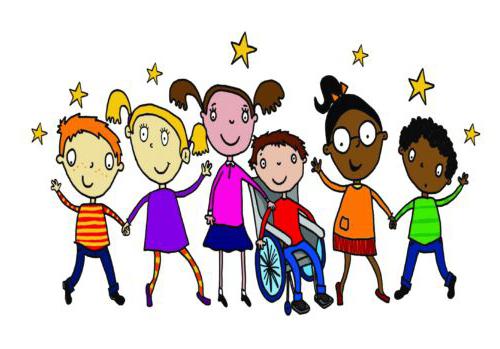 Ранний возраст является тем ответственным периодом жизни человека, когда формируются наиболее фундаментальные способности, определяющие дальнейшее развитие человека. И именно поэтому в раннем возрасте лежат истоки многих проблем, с которыми сталкиваются родители и педагоги (сниженная познавательная активность, нарушения в общении, замкнутость и повышенная застенчивость или, напротив, агрессивность и гиперактивность детей и т. д.).В нашем государстве есть особые дети, которые имеют различные отклонения в развитии. Таких детей принято называть — дети с особыми образовательными потребностями или дети с ограниченными возможностями здоровья и жизнедеятельности.Задумайтесь о том, что чувствуют родители, когда понимают, что их ребёнок не такой, как остальные дети.Матери, у которых рождаются дети, имеющие специфические патологии развития, испытывают психологический шок, разочарование. Чувство вины, позора, боязнь многих трудностей в процессе лечения этого ребёнка, его воспитания и социальной адаптации, приводит некоторых родителей к отказу от своего малыша или к распаду семей.Депрессия - нередкий спутник родителей больного ребенка. Механизмом запуска для нее может послужить и длительное ожидание диагноза, и ненадежность, невнимание близких и друзей в тяжелое время, и отчаяние в глазах ребенка, и бессонные ночи. На фоне постоянной, хронической усталости и недосыпания, достаточно мелочи, чтобы спровоцировать нервный срыв. Но ведь малышу вы нужны сильными, бодрыми, уверенными.Родителям «обычных» детей стоит задуматься о том, что никто не застрахован от несчастного случая: неизлечимой болезни, пьяного водителя, взрыва петарды, который в одночасье может нарушить устоявшуюся жизнь. Например, певица Д. Гурцкая родилась слепой, а С. Л. Брайль, разработавший шрифт для слепых, потерял зрение в 3-х летнем возрасте. Великий русский писатель Ф.М. Достоевский страдал эпилепсией.На людей с ограниченными возможностями здоровья мы смотрим с удивлением, настороженностью, а иногда даже с брезгливостью. Чаще всего родители пытаются отгородить своего ребёнка от общения с детьми с ограниченными возможностями здоровья, думая, что общение с ним отрицательно скажется на развитии их чада. Дело обстоит как раз наоборот. Общаясь с ребёнком с ограниченными возможностями, играя с ним, проявляя к нему внимание и заботу, нормально развивающиеся дети становятся добрее и терпимее к недостаткам других.Эти советы облегчат вашу жизнь и жизнь вашего ребенка:.                          1.Преодолевайте страх и отчаяние.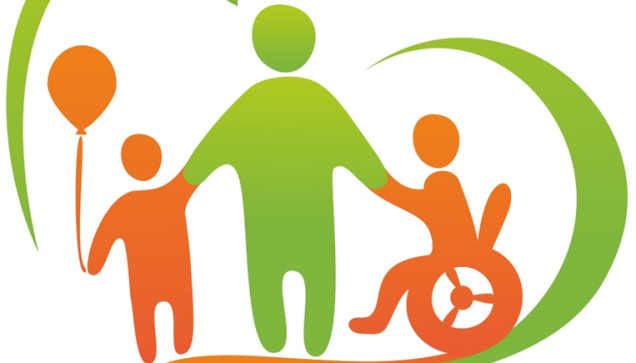 2.Старайтесь быть оптимистом. 3.Не тратьте время на поиски виновного. Его просто не бывает.4.Определите, какая помощь необходима вашему ребенку и вашей семье, и начинайте обращаться к специалистам.5. Общайтесь с семьями, где есть дети-инвалиды. Передавайте свой опыт и перенимайте чужой. Это важно не только для вас, но и для ребенка, которому вы можете оказать услугу на всю жизнь, найдя для него друзей или (что очень часто бывает) спутника жизни. Помогая друг другу, вы, прежде всего, помогаете себе!6. Помните, что будущее вашего ребенка во многом зависит от того, насколько он социализирован, адаптирован в обществе. Делайте все возможное, чтобы он привык находиться среди людей и при этом не концентрироваться на себе, умел и любил общаться, мог попросить о помощи.7. Постарайтесь научить ребенка быть самим собой – и дома, и на людях. Чем раньше ребенок начнет общаться с другими детьми, тем больше шансов, что он сможет вести себя как все.8.Помните, что ребёнок повзрослеет и ему придётся жить самостоятельно. Готовьте его к будущей жизни, говорите о ней.Родители – основные участники психолого-педагогической помощи детям с ОВЗ, особенно если ребенок по тем или иным причинам не посещает учебное учреждение.Для создания благоприятных условий воспитания в семье необходимо знать особенности развития ребенка, его возможности и перспективы развития, организовать целенаправленные коррекционные занятия, сформировать адекватную оценку, развивать необходимые в жизни волевые качества.Для этого важно активное включение ребенка в повседневную жизнь семьи, в посильную трудовую деятельность, стремление к тому, чтобы ребенок не только обслуживал себя (самостоятельно ел, одевался, был опрятен), но и имел определенные обязанности, выполнение которых значимо для окружающих (накрыть на стол, убрать посуду).В результате у него появляются интерес к труду, чувство радости, что он может быть полезен. Уверенность в своих силах. Часто родители, желая избавить ребенка от трудностей, постоянно опекают его, оберегают от всего, что может огорчить, не дают ничего делать самостоятельно..Если мать постоянно подменяет действия ребенка, происходит остановка его развития, растет страх беспомощности и зависимость от посторонней помощи, и в такой обстановке ребенок теряет самостоятельность.Вырастая, подобный ребенок оказывается неспособным к самостоятельной жизни не столько из-за своего дефекта, сколько из-за несвоевременного формирования личностного развития. Задача родителей (да и специалистов) состоит в разрыве этого порочного круга и создания условий для адекватного развития и формирования личности детей-инвалидов.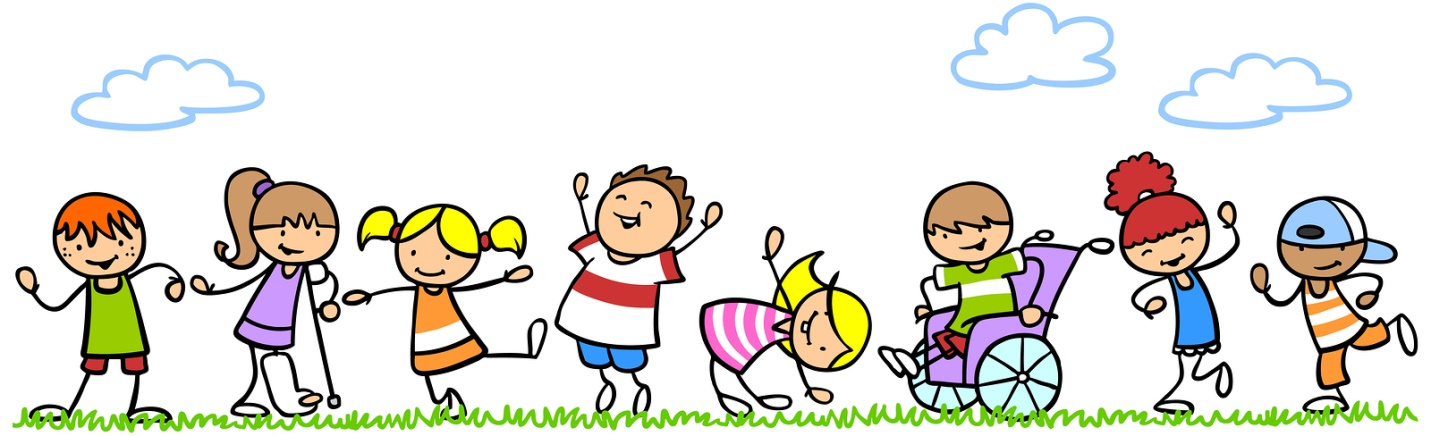 Каждый ребёнок особенный – все дети равные!